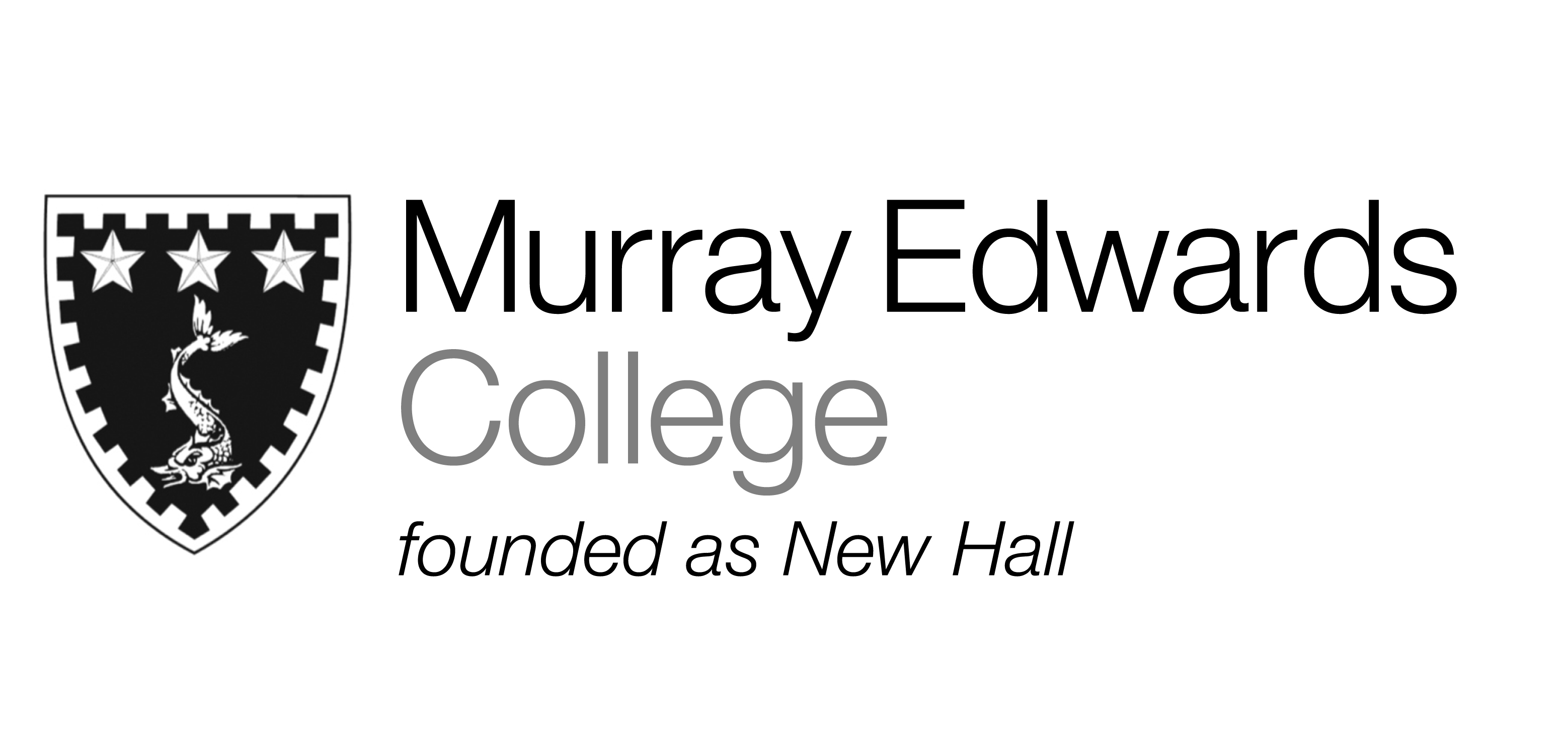 Cafeteria Lunch    Monday 2nd December 2013 Soup Shepherd’s Pie Deep Fried Scampi served with Lemon and Tartar SauceRoasted Red Pepper Wellington Jacket Potatoes with Various FillingsChips  Green Beans PeasTossed SaladDessert Please note that meals may contain traces of nutsCafeteria Dinner    2nd December 2013 Soup Homemade Burgers served with Cheese and Jalapeños  Salmon Fish Cakes served with Lemon and Tartar Sauce Mixed Vegetable Risotto Jacket Potatoes with Various FillingsFrench Fries Tossed Salad Garden Peas  Dessert Please note that meals may contain traces of nuts